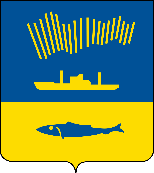 АДМИНИСТРАЦИЯ ГОРОДА МУРМАНСКАП О С Т А Н О В Л Е Н И Е 05.05.2022                                                                                                        № 1135В соответствии с Федеральным законом от 14.11.2002 № 161-ФЗ                   «О государственных и муниципальных унитарных предприятиях», статьей 17 Федерального закона от 06.10.2003 № 131-ФЗ «Об общих принципах организации местного самоуправления в Российской Федерации», Уставом муниципального образования город Мурманск п о с т а н о в л я ю: 1. Внести в приложение № 1 к постановлению администрации города Мурманска от 13.05.2010 № 752 «О единой городской балансовой комиссии по оценке деятельности муниципальных унитарных предприятий города Мурманска» (в ред. постановлений от 31.05.2010 № 835, от 27.10.2010 № 1906, от 14.04.2011 № 625, от 15.05.2012 № 1029, от 06.05.2013 № 980, от 23.10.2015   № 2900, от 21.04.2017 № 1174, от 17.03.2020 № 708) следующие изменения: - пункт 5.1 изложить в новой редакции:«5.1. Балансовая комиссия формируется в составе 14 человек – членов балансовой комиссии. В состав балансовой комиссии входят представители администрации города Мурманска и ее структурных подразделений (девять членов балансовой комиссии), депутаты Совета депутатов города Мурманска (пять членов балансовой комиссии). Секретарь балансовой комиссии не является членом балансовой комиссии.».2. Отделу информационно-технического обеспечения и защиты информации администрации города Мурманска (Кузьмин А.Н.) разместить настоящее постановление на официальном сайте администрации города Мурманска в сети Интернет.3. Редакции газеты «Вечерний Мурманск» (Хабаров В.А.) опубликовать настоящее постановление.4. Настоящее постановление вступает в силу со дня официального опубликования и распространяет свое действие на правоотношения, возникшие с 25.04.2022. 5. Контроль за выполнением настоящего постановления возложить на заместителя главы администрации города Мурманска Синякаева Р.Р. Временно исполняющий полномочияглавы администрации города Мурманска                                            В.А. Доцник